                                                                                                                      Approved by the order of the Chairman of  "Azerbaijan Caspian Shipping Closed Joint Stock Company   dated 1st of December 2016 No. 216.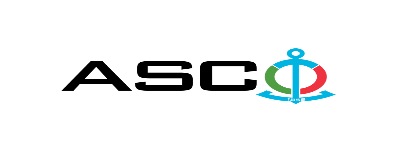 AZERBAIJAN CASPIAN SHIPPING CLOSED JOINT STOCK COMPANY IS ANNOUNCING OPEN BIDDING FOR THE PROCUREMENT OF KITCHEN UTENSILS REQUIRED FOR STRUCTURAL DEPARTMENTSB I D D I N G No. AM053/2021(On the participant`s letter head)APPLICATION FOR PARTICIPATION IN THE OPEN BIDDING___________ city                                                                          “__”_______20____________№           							                                                                                          To the attention of the Chairman of ASCO Procurement CommitteeMr Jabrail Mahmudlu We, hereby confirm the intention of [ to state full name of the participant ] to participate  in the open bidding No.  [ bidding No. shall be inserted by participant ] announced by ASCO in respect of procurement of "__________________" .Moreover, we confirm that no winding - up or bankruptcy proceeding is being performed or there is no circumstance of cessation of activities or any other circumstance that may impede participation of [ to state full name of the participant ]  in the stated bidding. In addition, we warrant that [ to state full name of the participant ] is not an affiliate of ASCO.Below mentioned contact details are available to respond to any question that may emerge in relation to the documents submitted and other issues : Contact person in charge : . . . . . . . . . . . . . . . . . . . . . . . Position of the contact person  : . . . . . . . . . . . . . . . . . . . . . . .Telephone No. : . . . . . . . . . . . . . . . . . . . . . . .E-mail: . . . . . . . . . . . . . . . . . . . . . . .Attachment : Original of the bank evidence as  a proof of payment of participation fee  – __ page(s).________________________________                                   _______________________(initials of the authorized person)                                                                                                        (signature of the authorized person)_________________________________                                                   (position of the authorized person)                                                STAMP HERE                                                        LIST OF THE GOODS :   For technical questions please contact :Zaur Salamov - Procurement Department SpecialistTelephone no. : +99455 817 08 12 E-mail: zaur.salamov@asco.azDue diligence shall be performed in accordance with the Procurement Guidelines of ASCO prior to the conclusion of the purchase agreement with the winner of the bidding.      The company shall enter through this link http: //asco.az/sirket/satinalmalar/podratcilarin-elektron-muraciet-formasi// to complete the special form or submit the following documents:Articles of Association of the company (all amendments and changes including)An extract from state registry of commercial legal entities  (such extract to be issued not later than last 1 month)Information on the founder in case if the founder of the company is a legal entityCertificate of Tax Payer`s Identification Number Audited accounting balance sheet or tax declaration  (depending on the taxation system) / reference issued by taxation bodies on non-existence of debts for tax Identification card of the legal representative Licenses necessary for provision of the relevant services / works  (if any)No agreement of purchase shall be concluded with the company which did not present the above-mentioned documents or failed to be assessed positively as a result of the due diligence performed and shall be excluded from the bidding ! Submission documentation required for participation in the bidding :Application for participation in the bidding (template has been attached hereto) ;Bank evidence as a proof of participation fee ;Bidding offer : Bank document confirming financial condition of the consignor within the last year (or within the period of operation if less than one year) ;Statement issued by the relevant tax authorities on the absence of expired commitments associated with taxes and other compulsory payments and failure of obligations set forth in the Tax Code of the Republic of Azerbaijan for the last one year (excluding the period of suspension).At the initial stage, application for participation in the bidding ( signed and stamped ) and bank evidence proving payment of participation fee (excluding bidding offer) shall be submitted in English, Russian or in Azerbaijani languages to the official address of "Azerbaijan Caspian Shipping" CJSC (hereinafter referred to as "ASCO" or "Procuring Organization") through email address of contact person in charge by 17:00 (Baku time) on September 7, 2021. Whereas, other necessary documents shall be submitted as enclosed in the bidding offer envelope.    Description (list) of goods, works or services has been attached hereto. The participation fee and Collection of General Terms and Conditions:Any participant (bidder), who desires to participate in the bidding, shall pay for participation fee stated below (the payment order shall necessarily state the name of the organization holding open bidding and the subject of the bidding) and shall submit the evidence as a proof of payment to ASCO not later than the date stipulated in section one. All participants (bidders), who have fulfilled these requirements, may obtain General Terms and Conditions relating to the procurement subject from contact person in charge by the date envisaged in section IV of this announcement at any time from 09.00 till 18.00 in any business day of the week. Participation fee amount (VAT exclusive): AZN 50 (fifty) The participation fee may be paid in AZN or  equivalent amount thereof in USD or EURO.   Account No. :Except for circumstances where the bidding is cancelled by ASCO, participation fee shall in no case be refunded ! Security for a bidding offer : The bank guarantee is required in the amount of at least  1 (one) % of the bidding offer price. A bank guarantee sample shall be specified in the General Terms and Conditions. Bank guarantees shall be submitted enclosed in the bidding offer envelope along with the bidding offer.  Otherwise, the Purchasing Organization shall reserve the right to reject such offer. The financial institution that issued the guarantee should be acknowledged in the Republic of Azerbaijan and / or international financial transactions. The purchasing organization shall reserve the right not to accept and reject any unreliable bank guarantee.Persons wishing to participate in the bidding and intending  to submit another type of warranty (letter of credit, securities, transfer of funds to the special banking account set forth by the Procuring Organization in the bidding documents, deposit and other financial assets) shall request and obtain a consent from ASCO through the contact person reflected in the announcement on the acceptability of such type of warranty.   Contract performance bond is required in the amount of 5 (five) % of the purchase price.For the current procurement operation, the Procuring Organization is expected to make payment only after the goods have been delivered to the warehouse, no advance payment has been intended. Contract Performance Term  : The goods will be purchased on an as needed basis.  It is required that the contract of purchase be fulfilled  within 5 (five) calendar days upon receipt of the formal order (request) placed by ASCO.Final deadline date and time for submission of the bidding offer :All participants, which have submitted their application for participation in the bidding and bank evidence as a proof of payment of participation fee by the date and time stipulated in section one, and shall submit their bidding offer (one original and two copies) enclosed in sealed envelope to ASCO by 17.00 Baku time on September 13, 2021.All bidding offer envelopes submitted after above-mentioned date and time shall be returned back unopened. Address of the procuring company :The Azerbaijan Republic, Baku city, AZ1029 (postcode), 2 Neftchilar Avenue, Procurement Committee of ASCO. Contact person in charge:Rahim AbbasovProcurement specialist at the Procurement Department of ASCOTelephone No. : +99450 2740277Email address: rahim.abbasov@asco.az, tender@asco.azZaur Salamov Procurement specialist at the Procurement Department of ASCOTelephone No.: +99455 817 08 12E-mail: zaur.salamov@asco.azContact person on legal issues :Landline No.: +994 12 4043700 (ext: 1262)Email address: tender@asco.azTender offer envelopes` opening date and time :The opening of the envelopes shall take place on September 14, 2021, at 15.00 Baku time in the address stated in section V of the announcement.  Persons wishing to participate in the opening of the envelopes shall submit a document confirming their permission to participate (the relevant power of attorney from the participating legal entity or natural person) and the ID card at least half an hour before the commencement of the bidding.Information  on the winner of the bidding :Information on the winner of the bidding will be posted in the "Announcements" section of the ASCO official website.Item no.Kitchen utensilsQuantityMeasurement unitOn the certificate requirement1Pear shaped glass 100 mlpcs1312Certificate of quality and hygienic compliance2Strainer made of stainless steel Ø 32 cmpcs44Certificate of quality and hygienic compliance3Shallow ceramic plate (large) Ø 32 cm pcs404Certificate of quality and hygienic compliance4Shallow ceramic plate (small) Ø 22 cmpcs3140Certificate of quality and hygienic compliance5Big butcher's knife (hatchet) L = 153 mmpcs9Certificate of quality and hygienic compliance6Teaspoon made of stainless steel L=14 cm; 5 mlpcs3012Certificate of quality and hygienic compliance7Ceamic kettle (5 liters) pcs109Certificate of quality and hygienic compliance8Fork made of stainless steel 18,7 x 2,4 cmpcs3000Certificate of quality and hygienic compliance9Scoop (small size) made of stainless steel L=40 cm; 300 mlpcs66Certificate of quality and hygienic compliance10Scoop (big size) made of stainless steel L=47 cm; 500 mlpcs4Certificate of quality and hygienic compliance11Scoop (big size) made of stainless steel L=47 cm; 1000 mlpcs60Certificate of quality and hygienic compliance12Bread bin (plastic, with a lid) 330 x 250 x 170 mmpcs350Certificate of quality and hygienic compliance13Tea pot (1 liters, made of stainless material)pcs212Certificate of quality and hygienic compliance14Deep ceramic plate  Ø 200 mm; 250 mlpcs2340Certificate of quality and hygienic compliance15Ceramic salt and pepper shaker 40 mlpcs600Certificate of quality and hygienic compliance16Sieve (stainless material)  Ø 20 cmpcs4Certificate of quality and hygienic compliance17Meat axe L=353  mm; stainless suteelpcs27Certificate of quality and hygienic compliance18Meat mallet L=32 cm; m= 0,6 kgpcs6Certificate of quality and hygienic compliance19Cup (glass) 330 mlpcs150Certificate of quality and hygienic compliance20Potato masher (big size) D = 13; L = 64 / 24 cm stainless steelpcs9Certificate of quality and hygienic compliance21Ceramic bowl Ø 18 cm; H=8,3 cmpcs2500Certificate of quality and hygienic compliance22Scummer set made of stainless steel 6 pcsset57Certificate of quality and hygienic compliance23Scummer made of stainless steel Ø 18 cm; L=57 cmpcs92Certificate of quality and hygienic compliance24Y-shaped vegetable peeler L = 165 mm (stainless steel) pcs10Certificate of quality and hygienic compliance25Glass ash tray (round)  Ø 11 cmpcs40Certificate of quality and hygienic compliance26Frying spade made of stainless steel 37 x 7.5 cm with a plastic or wooden handlepcs6Certificate of quality and hygienic compliance27Kitchen knife set (made of stainless steel) 5 pcs + scissors maximum L = 20 cm; minimum L = 9 cmset142Certificate of quality and hygienic compliance28Cut timber (plastic) 6 pieces; 530 х 325 mm (red; yellow; blue; green; chestnut; white)set102Certificate of quality and hygienic compliance29Glass saucers for grape shaped drinking glass  Ø 10 cmpcs500Certificate of quality and hygienic compliance30Ceramic saucers for big drinking glass Ø 16 cmpcs500Certificate of quality and hygienic compliance31Stainless steel tray 60 x 36 cmpcs140Certificate of quality and hygienic compliance32Cooking pot (3 Litres) stainless steel Ø 20 cm  with a lidpcs86Certificate of quality and hygienic compliance33Cooking pot (5 Litres) stainless steel Ø 24 cm  with a lidpcs86Certificate of quality and hygienic compliance34Cooking pot (7 Litres) stainless steel Ø 28 cm with a lidpcs96Certificate of quality and hygienic compliance35Cooking pot (10 Litres) stainless steel Ø 31,6 cm with a lidpcs127Certificate of quality and hygienic compliance36Cooking pot (15 Litres) stainless steel Ø 32 cm  with a lidpcs127Certificate of quality and hygienic compliance37Cooking pot (50 Litres) stainless steel Ø 45 cm  with a lidpcs24Certificate of quality and hygienic compliance38Cooking pot (12 Litres) aluminum Ø 36 cm with a lid pcs6Certificate of quality and hygienic compliance39Cooking pot (20 Litres) aluminum Ø 36,3 cm with a lidpcs6Certificate of quality and hygienic compliance40Cooking pot (30 Litres) aluminum  Ø 40 cm with a lidpcs6Certificate of quality and hygienic compliance41Cooking pot (6 Litres) enamelled  Ø 26 cm with a lidpcs8Certificate of quality and hygienic compliance42Cooking pot set (6 pcs) stainless steel (2 l; 2,8 l; 3,9 l; 5 l; 7 l +2 l with a single handle)set8Certificate of quality and hygienic compliance43Sugar and sugar powder bowl with a lid 300 mlpcs392Certificate of quality and hygienic compliance44Meat chopping board (red) 530 х 325 mmpcs156Certificate of quality and hygienic compliance45Drinking glass with a handle 300 mlpcs200Certificate of quality and hygienic compliance46Ceramic salad bowl  2400 ml; Ø 22,5 cm; H=12,5 cmpcs1392Certificate of quality and hygienic compliance47Yellow cutting board (for vegetables)  530 х 325 mmpcs152Certificate of quality and hygienic compliance48Shockproof plastic drinking glasses 300 mlpcs200Certificate of quality and hygienic compliance49Drinking glass 150 mlpcs2400Certificate of quality and hygienic compliance50Drinking glass 200 mlpcs6800Certificate of quality and hygienic compliance51Table top oilcloth  top layer - PVC; bottom layer - polypropylene B = 140 cmmetre1730Certificate of quality and hygienic compliance52Juice and water pitcher (2 litres) pcs145Certificate of quality and hygienic compliance53Big size pan Ø 28 cm with a teflon composite coatingpcs33Certificate of quality and hygienic compliance54Frying pan 1 set  - 6 pieces with a lid (teflon covered)  Ø 20 cm; Ø 24 cm; Ø 28 cm;set127Certificate of quality and hygienic compliance55Wooden chopping block  D = 800 mm; H = 900 mmpcs4Certificate of quality and hygienic compliance56Wooden spoon (table spoon size) 22 cmpcs188Certificate of quality and hygienic compliance57Grate for vegetables (stainless steel)  20 x 13 x 13 cmpcs4Certificate of quality and hygienic compliance58Kitchen knife for vegetables (stainless steel) 18 cmpcs546Certificate of quality and hygienic compliance59Plastic dish for vegetables (60 x 40 x 26 cm)pcs30Certificate of quality and hygienic compliance60Plastic dish for vegetables (80 x 60 x 23 cm)pcs33Certificate of quality and hygienic compliance61Table spoon made of stainless steel L = 18,8 cm; 18 mlpcs1420Certificate of quality and hygienic compliance62Butter knife made of stainless steel  L=18,6 cmpcs815Certificate of quality and hygienic compliance63Green cutting board (for greens) 530 х 325 mmpcs157Certificate of quality and hygienic compliance64Sigle use drinking cuppcs30000Certificate of quality and hygienic compliance65Wine glasspcs150Certificate of quality and hygienic compliance66Bakery moldpcs100Certificate of quality and hygienic compliance67Plastic bucket for kitchenpcs100Certificate of quality and hygienic compliance68Water Pitcher  pcs100Certificate of quality and hygienic compliance69Cheese and butter dishpcs100Certificate of quality and hygienic compliance70Kettle made of stainless material (5 liters) pcs100Certificate of quality and hygienic compliance71Frying clip (for chops) pcs100Certificate of quality and hygienic compliance72Kettle (simple) 3 lt pcs70Certificate of quality and hygienic compliance73Salt shakerpcs80Certificate of quality and hygienic compliance74Kitchen graterpcs5Certificate of quality and hygienic compliance